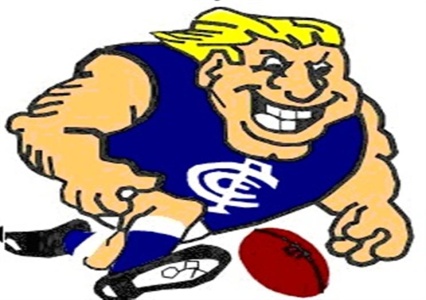 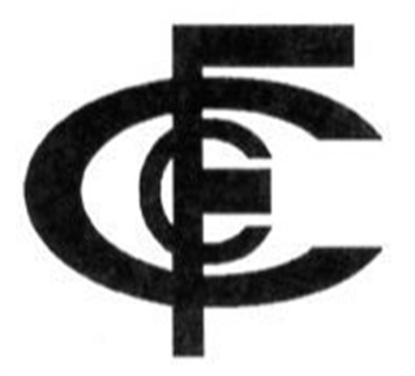 Charlton Football Club-Smoke Free Policy The Charlton Football Club recognises that passive smoking is hazardous to health and those non-smoking club members and visitors have the right to be protected from exposure to tobacco smoke.Accordingly, the following policy shall apply to all club facilities, functions, meetings and activities undertaken by the club and will apply to all members, officials, players and club visitors.Facilities All club facilities are to be completely smoke-free and shall include:The club rooms inclusive of bar area/s, meeting room, change-rooms, toilets/showers and storage areasCigarettes will not be sold (including vending machines) at any time at or by the club.Players, Officials & CoachesCoaches, players, trainers, and officials will refrain from smoking and remain smoke-free while involved in an official capacity for the club, on and off the field.Functions All club functions including social and fund raising events and meetings are to be completely smoke-free (apart from designated smoking areas):All club functions held away from the club facilities are to be completely smoke-free (apart from designated smoking areas) and shall require an assurance from the venue management of compliance with the club policy before a booking is confirmed.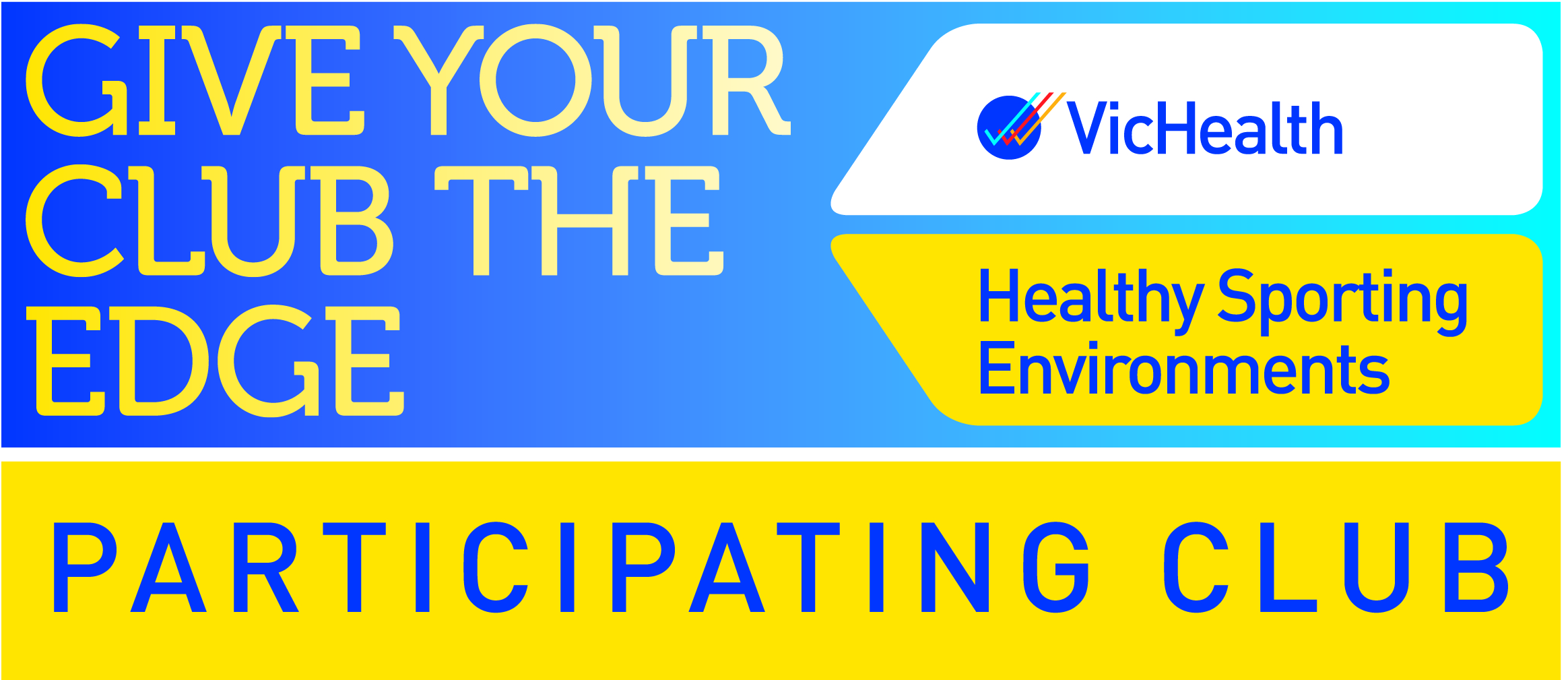 Non-complianceAll club committee members will enforce the smoke-free policy and any non-compliance will be handled according to the following process:Explanation of the club policy to the person/people concerned, including identification of the areas in which smoking is permittedContinued non-compliance with the policy should be handled by at least two committee members who will use their discretion as to the action taken, which may include asking the person/ people to leave the club facilities or function.Policy PromotionThe club will promote the smoke-free policy regularly by:Putting a copy of the policy on notice boards and printed member/player information Displaying a copy of the policy in the club roomsPeriodic announcements to members at functions.The club recognises the importance of educating club members, particularly players, of the benefits of implementing a smoke-free policy and will endeavour to provide information to assist this process.The club will actively participate in the Australian Drug Foundation’s Good Sports program with an ongoing priority to maintain Level 3 accreditation.  Policy ReviewThis policy will be reviewed annually to ensure it remains relevant to club operations and reflects both community expectations and legal requirements. This policy was instituted on Feb 4th 2015